INTT 103 TERM PROJECT (2023-2024 Fall)Prof. Dr. Dilek TemizThe Term Project is a study that is helpful for freshman students to learn scientific research methods practically. Students should choose one of the topics that are important for their majors.  By this way, they can improve their presentation and speech behind audience skills in addition to research skills. The projects can be PowerPoint, brochure, or poster in format. The presentations will occur at last 2 weeks of the fall semester. Students should deliver term project reports what they prepare for the instructor when they present in the class. Also, report that is prepared in report format must be delivered. (%10 for presentation, %10 for report, total %20)Students can be a group or present individually. Below, some sample topics are given. Students can choose one of these topics. Also, different topics can be selected. DUE DATE: November 23, 2023 (After this date, no one’s topics will be accepted.)PRESENTATIONS: December 28, 2023SAMPLE TOPICS:-Nuclear Energy                                                     -Economic Crisis-Renewable Energy				-Inflation-Interest Rates					-Unemployment-Demand and the price elasticity of demand	 -Types of Competition-Supply and the price elasticity of supply	  -Price indexes-Economic Growth				  -Economic Indicators-Producer Theory and Production Function	  -Export and Import Indicators-Cost Theory					  -The Impact of Covid-19 on Economy-Globalization and Inequality of Nations                -Specialization-Factors of Production                                              -Foreign Trade - Foreign Direct Investment			    - Agricultural indicators of Turkey-Digital Economy                                                      -Technology Policy(Students can study current topics or they can choose any other topics that are related to courses.)FORMAT AND APPEARANCES-Without title and reference pages, report must be at least 5 pages.-The copy must contain title and references page. -References should be shown in the text on copy.-Only single-sided copies will be accepted. -All page numbers of the report must appear in the bottom center on the page.-The type size, font, text alignment should be 12-point “Times New Roman” and “Justified” respectively. Bold face letters and symbols, and italics may be used for special emphasis and foreign words.-References must be in APA format.POWERPOINT-Use maximum of 15 slides-Make titles headlines, not descriptions-Let the titles tell the story-Give your audience a roadmap-Use visuals, graphs, tables, figures, etc.-Use questions, quotations-Use handouts for audience.-Use page numbersPOSTER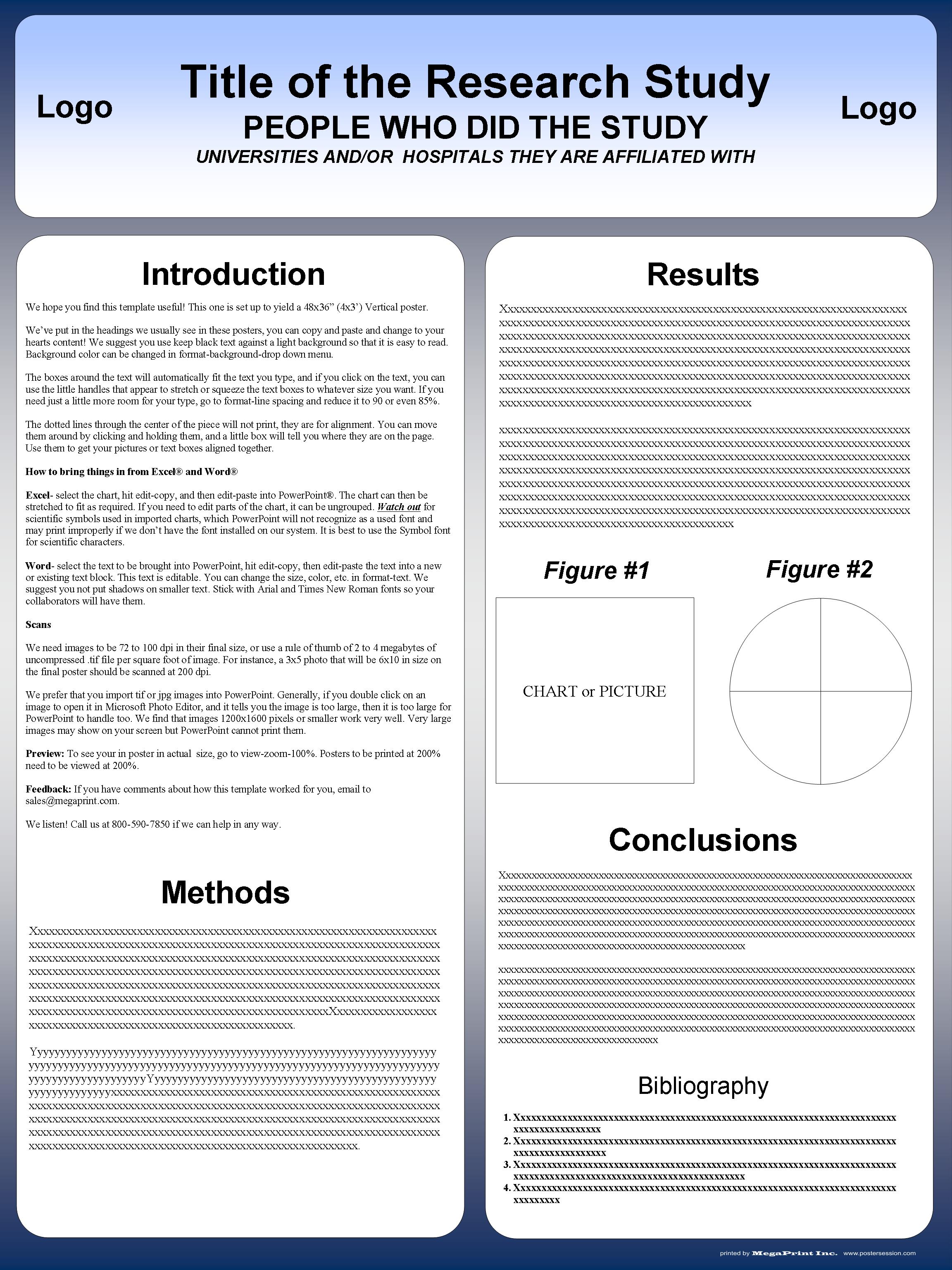 